HONORABLE AYUNTAMIENTO CONSTITUCIONAL DE ZAPOTLÁN EL GRANDE, JALISCO. P R E S E N T E	Quienes motivan y suscriben C. JORGE DE JESÚS JUÁREZ PARRA, LICENCIADA LAURA ELENA MARTÍNEZ RUVALCABA, MAESTRA TANIA MAGDALENA BERNARDINO JUÁREZ, C. MAGALI CASILLAS CONTRERAS, C. DIANA LAURA ORTEGA PALAFOX, con el carácter de integrantes de la Comisión Edilicia Permanente de Hacienda Pública y Patrimonio Municipal, de conformidad con lo dispuesto en los artículos 115 fracción II de la Constitución Política de los Estados Unidos Mexicanos;   73, 77, y demás relativos y aplicables de la Constitución Política del Estado de Jalisco; 1, 2, 3, 4 numeral 124, 5, 36, 37 fracción II, 50,   de la Ley de Gobierno y la Administración Pública Municipal del Estado de Jalisco; 40, 47, 60, 87, 92, 99, 104 al 109 del Reglamento Interior del Ayuntamiento de Zapotlán el Grande, comparecemos ante este cuerpo colegiado, presentando DICTAMEN QUE PROPONE LA SUSCRIPCIÓN DEL CONVENIO DE TRANSACCIÓN JUDICIAL PROPUESTO POR LOS QUEJOSOS PARA DAR POR TERMINADA LA CONTROVERSIA CONTENIDA EN EL JUICIO DE AMPARO 1461/2020-III DETERMINANDO PROCEDENTE LA RECEPCIÓN DE ÁREAS DE DONACIÓN EN FAVOR DEL MUNICIPIO DE ZAPOTLÁN EL GRANDE, JALISCO, de conformidad con la siguiente: EXPOSICIÓN DE MOTIVOS:	I.- Que la Constitución Política de los Estados Unidos Mexicanos en su artículo 115 señala que cada Municipio será gobernado por un Ayuntamiento, de elección popular directa, integrado por un Presidente Municipal y el número de Regidores y Síndicos que la ley determine. De igual forma en su fracción II otorga facultades a los Ayuntamientos para aprobar, de acuerdo con las leyes en materia municipal que deberán expedir las legislaturas de los Estados, los bandos de policía y gobierno, los reglamentos circulares y disposiciones administrativas de observancia general dentro de sus respectivas jurisdicciones, que organicen la administración Pública Municipal, que regulen las materias, procedimientos, funciones y servicios públicos de su competencia y aseguren la participación ciudadana y vecinal.	II.- El artículo 38 fracción II de la Ley de Gobierno y la Administración Pública Municipal del Estado de Jalisco, señala que el Ayuntamiento tiene la facultad para celebrar convenios con organismo públicos y privados tendientes a la realización de obras de interés común, siempre que no corresponda su realización al Estado, así como celebrar contratos de asociación públicos-privada para el desarrollo de proyectos de inversión en infraestructura y de prestación de servicios o funciones, en los términos establecidos en la legislación que regula la materia. Con base en lo anterior, hacemos del conocimiento de este Pleno, los siguientes:A N T E C E D E N T E S :	1.- Con fecha 09 nueve de septiembre de 2022, se recibió en la Sala de Regidores la Notificación número NOT/259/2022, suscrita por la Maestra Claudia Margarita Robles Gómez en su calidad de Secretario General del Ayuntamiento de Zapotlán el Grande, Jalisco, en la que hace del conocimiento al primero de los comparecientes en mi calidad de Regidor Presidente de la Comisión Edilicia Permanente de Hacienda Pública y Patrimonio Municipal, la certificación de que en la Sesión Pública Ordinaria de Ayuntamiento No. 19 celebrada el día 26 de agosto del 2022, en el punto número 14 del orden del día, obra una iniciativa de acuerdo que a la letra dice: “Se aprueba por mayoría absoluta (15 asistentes Iniciativa de acuerdo económico que turna a la Comisión Edilicia Permanente de Hacienda Pública y Patrimonio Municipal para que dictamine la procedencia de recibir áreas de donación anticipada y que sean tomadas a cuenta como finiquito del Juicio de Amparo número 1461/2020-III”. Emitiendo los siguientes puntos de acuerdos: PRIMERO.- Túrnese a la Comisión Edilicia Permanente de Hacienda Pública y Patrimonio Municipal para que se aboque al estudio de la presente iniciativa, a efecto de que sea analizada y dictaminada la procedencia de la propuesta para recibir áreas de donación anticipada para que sean tomadas a cuenta como finiquito del Juicio de Amparo número 1461/2020-III a que me he referido en ésta iniciativa y de esta manera, presente en sesión plenaria el correspondiente dictamen. SEGUNDO.- Notifíquese a la Comisión Edilicia Permanente de Hacienda Pública y de Patrimonio Municipal de Zapotlán el Grande, Jalisco. 	En ese tenor y atendiendo el turno de referencia, en primer término refiero que en punto de acuerdo de Ayuntamiento descrito con anterioridad (mismo que es del pleno conocimiento de los integrantes de este cuerpo colegiado) se encuentran los antecedentes del Juicio de Amparo número 1461/2020-III, así como las acciones que la Directora del Jurídico ha considerado pertinentes para solucionar el conflicto existente, haciendo especial hincapié, en los siguientes apartados en la manera en que fueron enunciados: “5.- . . . . 	Los recursos de revisión a que me he referido, fueron remitidos para su substanciación y le tocó conocer de ellos al Tercer Tribunal Colegiado en Materia Administrativa del Tercer Circuito, en el toca de revisión principal número 232/2022. Mismo que se encuentra pendiente de resolución”.   “8.-  Con fecha 07 de marzo de 2022 el C. Ramón Rafael Moreno Vizcarra en su carácter de apoderado general para pleitos y cobranzas de los CC. EVA DÍAZ CORONA, MARÍA ALEJANDRA MORENO DÍAZ, RAMÓN MORENO DÍAS Y CINTHYA MORENO DÍAZ, presentó ante la Unidad Jurídica Municipal una propuesta para solución del conflicto, en que señaló los antecedentes de adquisición del inmueble en cuestión y refirió que actualmente existe un proyecto de urbanización para desarrollarse  en el citado inmueble y que es requisito exigido por los artículos 473 y 480, fracción IV y VI del Reglamento de Zonificación y Control Territorial del Municipio de Zapotlán el Grande, Jalisco; efectuar una donación correspondiente a un 16% para uso de suelo habitacional y un 13% para uso de suelo comercial, resultando un total de la superficie a donar de 19,402.75 metro cuadrados, por lo que SE PROPONE que se tome a cuenta la superficie de 18,332.83 m2 que es materia del amparo antes citado y que corresponde al predio que ocupa la “Avenida Miguel de la Madrid” vialidad principal para el ingreso de Ciudad Guzmán, como donación anticipada a cuenta del porcentaje a donar por la urbanización. Lo anterior a efecto de dar por terminado el conflicto que se ventila en el juicio de amparo del que hemos venido hablando”.	“9.- Con motivo del escrito a que se refiere el punto anterior, con fecha 25 de marzo del año 2022, la maestra Karla Cisneros Torres, como titular de nuestra Unidad Jurídica  giró atento oficio 202/2022 a la Directora de Ordenamiento Territorial, mediante el cual le solicitó que emitiera un dictamen sobre la procedencia de recibir por parte de este Ayuntamiento las áreas de donación anticipada en los términos que el C. Ramón Rafael Moreno Vizcarra lo propuso. Asimismo, se le solicitó informará si es material y jurídicamente posible que sean tomadas las áreas propuestas a cuenta del predio materia del multicitado amparo.	En ese sentido, la Directora de Ordenamiento Territorial de nuestro Municipio, respondió mediante oficio OT-316/2022 informando que, para poder emitir el dictamen solicitado, resultaba necesario que el solicitante presentara la propuesta preliminar de lotificación. Por lo que mediante el diverso oficio 172/2022 emitido por la Unidad Jurídica Municipal, se solicitó al C. Ramón Rafael Moreno Vizcarra, remitiera dicha propuesta preliminar de lotificación. 	10.- Consecuentemente con fecha 29 de abril del año 2022 el C. Ramón Rafael Morreno Vizcarra presentó escrito mediante el cual hace la siguiente propuesta preliminar de lotificación de acuerdo a las siguientes áreas: 	11.- La propuesta preliminar a que se refiere el punto anterior, fue remitida mediante oficio 315/2022 la Arquitecta Lilia Candida Bernabé Corona, quien con fecha 01 de Junio del año 2022, mediante oficio OT-500/2022 emitió DICTAMEN el que declaro PROCEDENTE recibir la superficie de afectación como parte de las pareas de donación anticipada de acuerdo al siguiente calculo:   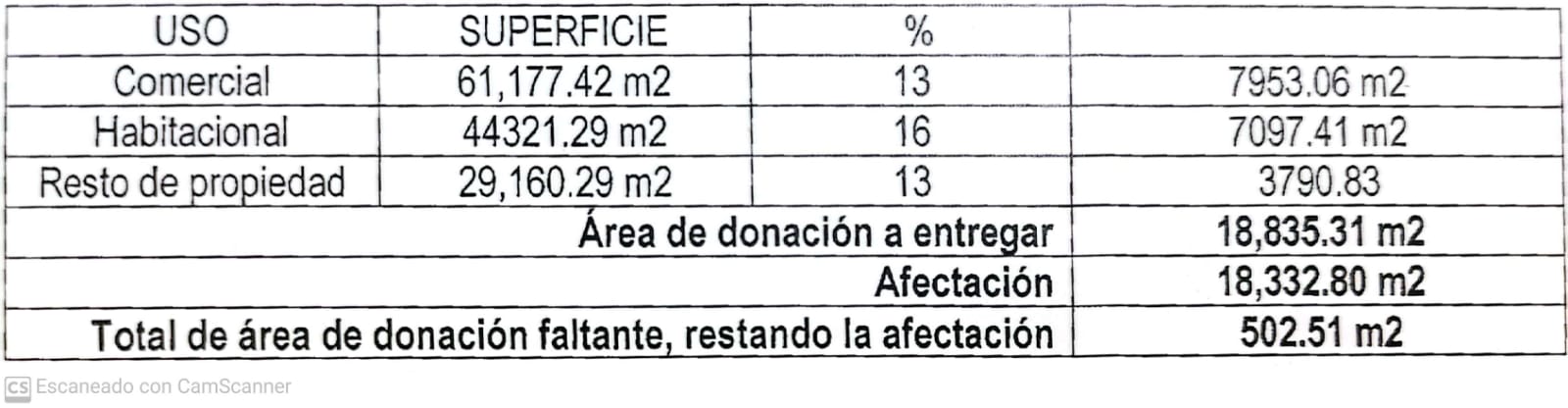 	2.- Mediante oficio número 0793/2022, suscrito por la Maestra Karla Cisneros Torres en su carácter de Directora Jurídica de este Municipio, hace del conocimiento del suscrito Presidente,  lo siguiente: “aprovecho para informarle que el pasado 03 tres de octubre del año 2022 dos mil veintidós ha sido notificado a este Ayuntamiento, la Resolución Definitiva dictada por el Tercer Tribunal Colegiado en Materia Administrativa del Tercer Circuito, de fecha 26 veintiséis de de septiembre de 2022, dentro del Expediente de Revisión número 232/2022, que confirmó a la partes (quejoso) Eva Díaz Corona, María Alejandra Moreno Díaz, Ramón Moreno Díaz y Cynthia María Moreno Díaz por conducto de su representante legal Ramón Rafael Moreno Vizcarra y (La Autoridad Responsable) Presidente y Síndico Municipales del Ayuntamiento de Zapotlán el Grande, Jalisco, para efecto de confirmar la sentencia dictada por el Juez de Distrito en Materias Administrativa, Civil y de Trabajo en el Estado de Jalisco, con fecha 21 de enero de 2022, expediente 1461/2020-III. 	Dicho lo anterior y toda vez que contra la Resolución del Tribunal Colegiado que señalo no existe recurso alguno que agotar en próximas fechas se iniciará la Ejecución de la Sentencia se otorgando plazos de 3 tres días para el cumplimiento; esto es, para el Ayuntamiento inicie proceso de expropiación que trae como objetivo el pago de indemnización por la afectación en favor de los quejosos.	En razón de lo anterior y toda vez que la Comisión Edilicia que usted dignamente preside, tiene el turno de la propuesta de convenio para resolver de común acuerdo el conflicto, es le doy vista de la notificación y sentencia para efectos de que resuelva lo correspondiente.	3.- Ahora bien, a mayor abundamiento, recordemos que la sentencia de primer grado, dictada por el Juez Décimo de Distrito en Materia Administrativa, Civil y del Trabajo, en el Juicio de Amparo 1461/2020-III,  respecto del procedimiento para la indemnización en favor de los quejosos, de manera medular, refiere: “En el Caso concreto, debe acudirse a lo que dispone la Ley de Expropiación de Bienes Muebles e inmuebles de Propiedad Privada del Estado de Jalisco, la cual establece el procedimiento a seguir para la expropiación correspondiente, misma que, en su articulado respectivo dispone: Art. 3. Corresponde al Ejecutivo del Estado declarar la utilidad pública ya sea de oficio o por iniciativa que le dirijan los Ayuntamientos o los particulares cuando se cumplan los objetivos y los procedimientos establecidos en esta LeySi los bienes que han originado una Declaratoria de expropiación no fueren destinados al fin que dio origen a ella o las obras programadas no se inician dentro del plazo de un año a partir de la declaración expropiatoria, ni se concluyen en un término razonable atentas las circunstancias de tiempo y lugar, el propietario afectado podrá reclamar ante el propio Ejecutivo la reversión del bien de que se trate y la insubsistencia de la expropiación, el cual deberá resolver en un plazo de 15 días y, en caso de que proceda la petición volverán las cosas al estado anterior a la expropiación.Art. 4. En el expediente de expropiación obrarán el proyecto de la obra que se trate de llevar a cabo, la designación de la propiedad que será ocupada, expresando quienes son los dueños o poseedores y su residencia o la circunstancia de no ser conocidos; la exposición de la utilidad pública que resulte y los informes, dictámenes u opiniones que el Ejecutivo creyere conveniente recabar. Art. 5. Si el Ejecutivo, en el caso de que se le presenten algunas de las iniciativas o solicitudes de que habla el artículo 3º, la encuentra fundada, mandará que personalmente sean citados a una junta el promovente y el poseedor o propietario, quienes podrán concurrir por sí o por medio de apoderados.Cuando el poseedor o dueño de la cosa que deba ocuparse fuere incierto o dudoso por causa de litigio y otro motivo o se encontrare fuera del Estado, se le citará a la expresada junta por medio de tres publicaciones durante un mes en el Periódico Oficial y en otro que se designe. Art. 6. Si los propietarios o poseedores no se presentan a la junta o el Ejecutivo no encuentra fundada la oposición que formulen, podrá declarar la utilidad pública y decretar la expropiación, mandando publicar su resolución. Art. 7. La indemnización correspondiente, siempre que no hubiere acuerdo sobre el monto de ella, se basará en la cantidad que como valor fiscal figure en las oficinas catastrales, ya sea que este valor haya sido manifestado por el propietario o simplemente aceptado por él de un modo tácito, por haber pagado sus contribuciones con esta base, aumentándolo en un 10 por ciento.El exceso de valor que haya tenido la propiedad particular por las mejoras que se le hubieren hecho con posterioridad a la fecha de la asignación del valor fiscal, será lo único que deberá quedar sujeto a juicio pericial y a resolución judicial.Esto mismo se observará cuando se trata de objetos cuyo valor no esté fijado en las oficinas rentísticas. Art. 8. Cuando la indemnización deba cubrirse con fondos públicos, se librará, de plano, la orden de pago o se remitirá, de oficio, copia del expediente a la oficina de rentas respectiva, para que fije su valor, según que exista acuerdo o no, entre las partes. Art. 9. En los casos previstos por las partes segunda y tercera del artículo 7, el Ejecutivo, por conducto del Ministerio Público, enviará copia de su resolución y de las constancias conducentes, al Juez de lo Civil del Partido Judicial en que se encuentren los bienes. Cuando éstos se hallen situados en dos o más Partidos Judiciales, y sean de un solo dueño, tendrá competencia el Juez que elija el Ejecutivo entre los de esos Partidos. Art. 10. Las diligencias judiciales de que habla esta Ley, serán por escrito, y en ellas representará al Ejecutivo, el Fiscal General  o el funcionario de la Fiscalía que él designe, teniendo en su caso aplicación, lo dispuesto por el artículo 49 del Código de Procedimientos Civiles del Estado de Jalisco.Art. 11. Si la indemnización ha de liquidarse con fondos particulares, a moción de parte, el Ejecutivo hará la remisión al catastro para los efectos del artículo ocho, o bien dará copia de la resolución, y de las constancias conducentes al interesado que las solicitare para que ocurra al Juez que corresponda de acuerdo con lo prescrito en el artículo 7º y promueva las diligencias relativas, a determinar quién tiene derecho a la indemnización y cuál deba ser el monto de las mejoras o cosas no registradas, sin que en dichas diligencias tenga intervención el Ministerio Público a no ser que el Ejecutivo lo estime conveniente. Art. 12. Si el interesado se rehusare a recibir el precio señalado por los establecimientos hacendarios, se hará la consignación judicial. Art. 13. Cuando sean objeto de la expropiación bienes pertenecientes a distintos dueños o poseedores, se formarán tantos expedientes como corresponda para que cada uno de éstos verse sobre la indemnización relativa a cada dueño o poseedor. Art. 14. El Juez, por medio de la notificación que mandará hacer personalmente al designado como dueño o poseedor, cuando sea conocido y se encuentre dentro del Estado, y por edictos que durante un mes se publicarán tres veces en el Periódico Oficial y en otro que se señale, citará a los que se crean con derecho a recibir indemnización, para que se presenten dentro de un término que no excederá de quince días después de hecha la última publicación. Art. 15. Los que se presenten conforme al artículo anterior, justificarán su derecho; para lo cual el Juez, si lo estima conveniente o le pide alguno de los interesados, concederá un término de prueba hasta de diez días y dictará su resolución dentro de los tres siguientes, determinando si los presentados tienen derecho o no a la indemnización. En contra de esa resolución se puede interponer el recurso de apelación, que se admitirá y tramitará conforme al Art. 17 de esta Ley, suspendiéndose el procedimiento. La Sala de apelación, que para los efectos de esta Ley lo será la que designe el Supremo Tribunal de Justicia, citará para la vista dentro de cinco días y fallará dentro de los diez días siguientes.Art. 16. Después de que cause ejecutoria la resolución del Juez o termine la apelación a que alude la disposición anterior, dispondrá la mencionada autoridad que se hagan los nombramientos de peritos. Art. 17. En las diligencias judiciales de que se trata, se observarán las disposiciones contenidas en el Título Sexto, Capítulo IV, Sección Tercera, del citado Código.Art. 18. Rendido el dictamen pericial, el Juez citará a las partes a una audiencia, que se verificará dentro de los ocho días siguientes a la citación con los que concurran o se dará por celebrada si ninguno asistiere a ella; y, sin más trámites, fallará dentro de diez días, estimado el dictamen pericial conforme al artículo 561 del Código citado, fijando el monto de la indemnización, y mandará que sea ocupada la propiedad de que se trata, mediante el pago o depósito correspondiente.Art. 19. Si se ignora quienes son los propietarios o poseedores o donde residen, se publicarán, en el Periódico Oficial y otro que el Juez designe, los requerimientos, citaciones, y la parte resolutiva de la sentencia. Art. 20. Contra la sentencia del Juez sólo se podrá interponer el recurso de apelación, dentro de los tres días siguientes a la notificación, y se admitirá dentro de igual término, si hubiese sido interpuesto en tiempo y forma, remitiendo los autos al Supremo Tribunal de Justicia, previo emplazamiento a las partes que se presenten, dentro de cinco días, a conuar el recurso. Si la resolución hubiera sido dictada por un juez foráneo, se aumentará el término a razón de un día por cada veinte kilómetros de distancia, o fracción mayor de diez. Cuando el recurrente no se presente en el término fijado, el Superior, de oficio, declarará desierto el recurso y ejecutoriada la sentencia del inferior. Art. 21. La Sala señalará términos sucesivos, de tres días cada uno, para que las partes presenten sus escritos, y fallará dentro de los diez días siguientes. Art. 22. En contra de la resolución del Juez, que no admita el recurso de que hablan los artículos 15 y 20 se podrá interponer dentro de dos días la denegada apelación, que se admitirá suspendiendo el procedimiento y remitiendo los autos al Superior, con observación de las demás disposiciones contenidas en el artículo 17. Presentado el recurso, la Sala citará para la vista dentro de cinco días y resolverá dentro de los cinco siguientes sobre la calificación del grado.Art. 23. El importe de la indemnización se depositará en la Oficina de Recaudación Fiscal que corresponda, si el expropiado no fuere conocido, está ausente o se rehusa a otorgar la escritura, en cuyos casos la otorgará el Juez. Art. 24. Si la cosa estuviere dada en prenda, hipoteca, embargo, afectada a renta vitalicia o reportare algún otro gravamen en la forma que las leyes permitan, quedará libre de esas responsabilidades; pero se conservará en depósito el importe de la indemnización hasta que judicialmente se resuelvan las cuestiones relativas. Art. 25. En el caso del artículo 3026, del Código Civil y en otros en que conforme a las leyes además del propietario deba ser indemnizada alguna otra persona, ésta tendrá derecho para presentarse como parte de las diligencias respectivas, de conformidad con lo preceptuado en el artículo 12, y en la sentencia fijará el Juez, con la debida separación, la indemnización correspondiente.Art. 26. Será nula toda estipulación que restringa (sic) o altere los derechos de los propietarios o de sus causahabientes sobre los bienes sujetos a expropiación, siempre que se celebre después de la citación o de la primera publicación de las que previene el artículo 5º de esta ley y que se lleve a efecto la expropiación. Art. 27. Si decretada la expropiación, fuere urgente a juicio del Ejecutivo, la pronta ocupación de los bienes de que se trata, podrá pedirla al Juez en cualquier tiempo, y éste sin más trámites la decretará con carácter de provisional, señalando después de recabar el dictamen de un perito, que él mismo nombre, la cantidad que por indemnización deberá quedar depositada en la Oficina de Recaudación Fiscal respectiva, y a reserva de resolver, sobre la indemnización y ocupación definitivas, conforme a lo establecido en esta Ley.De los preceptos legales transcritos se obtiene, entre otras disposiciones que pueden ser objeto de expropiación los bienes muebles o inmuebles propiedad privada que se encuentren en el territorio del Estado y los derechos sobre los mismos bienes.Que hay utilidad pública en las expropiaciones de bienes que se destinen entre otros supuestos, a la apertura, alineamiento o ampliación de vías públicas.Así corresponde al Ejecutivo del Estado declarar la utilidad pública, ya sea de oficio o por iniciativa que le dirijan los Ayuntamientos o los particulares, cuando se cumplan los objetivos y los procedimientos establecidos en esa Ley. Si el Ejecutivo, en el caso de que se le presenten algunas de las iniciativas o solicitudes precisadas en el párrafo anterior, la encuentra fundada, ordenará la citación personal del promovente y el poseedor o propietario a una junta, quienes podrán concurrir por sí o por medio de apoderados. Respecto de la indemnización, siempre que no hubiere acuerdo sobre el monto de ella, se basará en la cantidad que como valor fiscal figure en las oficinas catastrales, ya sea que este valor haya sido manifestado por el propietario o simplemente aceptado por él de un modo tácito, por haber pagado sus contribuciones con esta base, aumentándolo en un diez por ciento. El exceso de valor que haya tenido la propiedad particular por las mejoras que se hubieren hecho con posterioridad a la fecha de la asignación del valor fiscal, será lo único que deberá quedar sujeto a juicio pericial y  la resolución judicial. Esto mismo se observará cuando se trata de objetos cuyo valor no esté fijado en las oficinas rentísticas.En los casos previstos en los dos párrafos que anteceden, el Ejecutivo, por conducto del Ministerio Público, enviará copia de su resolución y de las constancias conducentes, al Juez de lo Civil del Partido Judicial en que se encuentren los bienes, con lo que se dará inicio a un trámite jurisdiccional para determinar la indemnización correspondiente. Ahora bien, en el caso concreto, como se puso de manifiesto, no se llevó a cabo el procedimiento de expropiación previsto en dicha norma, respecto de la fracción del predio propiedad de la peticionaria, sobre el cual se construyó la prolongación de  la Avenida Miguel de la Madrid en el municipio de Zapotlán el Grande, Jalisco, por tanto, a fin de restituir a la parte quejosa en el pleno goce de sus derechos humanos vulnerados, con fundamento en el artículo 77 de la Ley de Amparo, lo procedente es conceder la protección de la Justicia Federal para los efectos que enseguida se precisarán: OCTAVO.- Efectos de la concesión. Para que la quejosa sea restituida en el pleno goce del derecho violado, acorde con lo dispuesto en el diverso artículo 77, fracción I, de la citada ley, las autoridades responsables, en el ámbito de su competencia, efectúen lo siguiente: De conformidad con lo dispuesto en el artículo 3 de la Ley de Expropiación de Bienes Muebles e Inmuebles de Propiedad Privada del Estado de Jalisco, de oficio el Ejecutivo del Estado deberá declarar la utilidad pública respecto de la superficie 18,332.80 metros cuadrados del predio rústico  “POTRERO EL POZO” por causa de utilidad pública con motivo de la construcción de la Avenida Miguel de la Madrid, propiedad de la quejosa, amparada por escrituras públicas 17,439 diecisiete mil cuatrocientos treinta y nueve y 18,992 dieciocho mil novecientos noventa y dos, ambas pasadas ante la fe del Notario Público Uno de Tamazula de Gordiano, Jalisco, así como el certificado de existencia o inexistencia de gravámenes con folio 5622280. Hecho lo anterior, conforme al artículo 197 de la Ley de Amparo deberá constreñirse al Gobernador Constitucional del Estado de Jalisco, a que realice lo siguiente: De conformidad con lo dispuesto en los artículos 5 y 7 de la Ley de Expropiación de Bienes Muebles e Inmuebles de Propiedad Privada del Estado de Jalisco, luego de determinar fundada dicha iniciativa, cite personalmente a una junta al Ayuntamiento de Zapotlán el Grande, Jalisco, y a los propietarios de dicho predio, a efecto de declarar la utilidad pública y decretar la expropiación respectiva, ello, con el fin de otorgar a la quejosa la garantía de audiencia. Determine el monto de la indemnización respectiva, atendiendo a lo dispuesto por el artículo 7 de la referida legislación (siempre que no hubiere acuerdo sobre el monto de ella, se basará  en la cantidad que como valor fiscal figure en las oficinas catastrales, ya sea que este valor haya sido manifestado por el propietario o simplemente aceptado por él de un modo tácito, por haber pagado sus contribuciones con esta base, aumentandolo9 en un diez por ciento) y de estimar que se encuentra en los supuestos previstos en los párrafos segundo y tercero de dicho numeral, remita copiad de su resolución y de las constancias conducentes, al Juez de lo Civil del Primer Partido Judicial para dar inicio al trámite correspondiente. Sin que la referida concesión comprenda los acto posteriores a que se dé inicio, en su caso, al trámite correspondiente ante la autoridad jurisdiccional, en tanto que ello depende de que pueda o no acordarse o determinarse el monto de la indemnización respectiva, previo a ello, atendiendo a lo previsto en el artículo 7° de la Ley de Expropiación de Bienes Muebles e Inmuebles de Propiedad Privada del Estado de Jalisco. RESUELVE: PRIMERO.- Se sobresee en el juicio de amparo promovido por Eva Díaz Corona, María Alejandra Moreno Díaz, Ramón Moreno Díaz, Cinthya María Moreno Díaz, contra la omisión reclamada por los fundamentos y motivos expuestos en el cuarto considerando de esta resolución. SEGUNDO.- La Justicia de la Unión ampara y protege a Eva Díaz Corona, María Alejandra Moreno Díaz, Ramón Moreno Díaz, Cinthya María Moreno Díaz, contra los actos reclamado por los motivos precisados en el considerando sexto y para los efectos indicados en el último apartado.    	4.- Tal y como lo refiere la Maestra Karla Cisneros Torres, Directora de Jurídico, en el momento en que fue presentada la iniciativa al Pleno del Ayuntamiento (punto número 5 de antecedentes), aun no se resolvía en definitiva el amparo número 1461/2020-III, sin embargo con fecha 03 tres de octubre del año 2022, ha sido notificado a este Ayuntamiento la Resolución definitiva dictada por el Tercer Tribunal Colegiado en Materia Administrativa del Tercer Circuito de fecha 26 de septiembre de 2022, en el Recurso de Revisión número 232/2022, que en esencia confirma la resolución recurrida. 	5.- Ahora bien, mediante auto dictado por el Secretario del Juagado Décimo de Distrito en Materias Administrativa, Civil y de Trabajo en el Estado de Jalisco, en el amparo de origen 1461/2020-III, en cumplimiento a lo resuelto por el Tribunal Colegiado del Tercer Circuito en la Revisión, en el fallo protector determinó que la autoridad responsable (Ayuntamiento Constitucional de Zapotlán el Grande, Jalisco) realice el acto siguiente:  De conformidad con lo dispuesto en el artículo 3 de la Ley de Expropiación de Bienes Muebles e Inmuebles de Propiedad Privada del Estado de Jalisco, de oficio el Ejecutivo del Estado deberá declarar la utilidad pública respecto de la superficie 18,332.80 metros cuadrados del predio rústico  “POTRERO EL POZO” por causa de utilidad pública con motivo de la construcción de la Avenida Miguel de la Madrid, propiedad de la quejosa, amparada por escrituras públicas 17,439 diecisiete mil cuatrocientos treinta y nueve y 18,992 dieciocho mil novecientos noventa y dos, ambas pasadas ante la fe del Notario Público Uno de Tamazula de Gordiano, Jalisco, así como el certificado de existencia o inexistencia de gravámenes con folio 5622280. Hecho lo anterior, conforme al artículo 197 de la Ley de Amparo deberá constreñirse al Gobernador Constitucional del Estado de Jalisco, a que realice lo siguiente: De conformidad con lo dispuesto en los artículos 5 y 7 de la Ley de Expropiación de Bienes Muebles e Inmuebles de Propiedad Privada del Estado de Jalisco, luego de determinar fundada dicha iniciativa, cite personalmente a una junta al Ayuntamiento de Zapotlán el Grande, Jalisco, y a los propietarios de dicho predio, a efecto de declarar la utilidad pública y decretar la expropiación respectiva, ello, con el fin de otorgar a la quejosa la garantía de audiencia. Determine el monto de la indemnización respectiva, atendiendo a lo dispuesto por el artículo 7 de la referida legislación (siempre que no hubiere acuerdo sobre el monto de ella, se basará  en la cantidad que como valor fiscal figure en las oficinas catastrales, ya sea que este valor haya sido manifestado por el propietario o simplemente aceptado por él de un modo tácito, por haber pagado sus contribuciones con esta base, aumentandolo9 en un diez por ciento) y de estimar que se encuentra en los supuestos previstos en los párrafos segundo y tercero de dicho numeral, remita copiad de su resolución y de las constancias conducentes, al Juez de lo Civil del Primer Partido Judicial para dar inicio al trámite correspondiente. Sin que la referida concesión comprenda los acto posteriores a que se dé inicio, en su caso, al trámite correspondiente ante la autoridad jurisdiccional, en tanto que ello depende de que pueda o no acordarse o determinarse el monto de la indemnización respectiva, previo a ello, atendiendo a lo previsto en el artículo 7° de la Ley de Expropiación de Bienes Muebles e Inmuebles de Propiedad Privada del Estado de Jalisco”.Apercíbasele que de no hacerlo así sin causa justificada, conforme disciplina el arábigo 192 del ordenamiento en cita, se le impondrá una multa de conformidad con los numerales 238 y 258 de la Ley de Amparo, así como el diverso 26 del Decreto por el que se declara reformadas y adicionadas diversas disposiciones de la Constitución Política de los Estados Unidos Mexicanos, en materia de desindexación del salario mínimo, publicado en el Diario Oficial de la Federación, vigente a partir del día siguiente de su divulgación, equivalente al valor correspondiente a cien unidades de medida y Actualización a la data en que se haga efectiva la sanción.  Asimismo, se remitirá el expediente al Tribunal Colegiado de Circuito competente, para seguir el trámite de inejecución, que puede culminar en la separación del cargo que ostenta y será puesto a disposición del juez de distrito que corresponda, para que actúe en consecuencia, conforme a lo dispuesto en el numeral 107, fracción XVI, de la Constitución Politica de los Estados Unidos Mexicanos, en concordancia con el 193 de la Ley de Amparo. 	En las citadas circunstancias, debo manifestar a este Pleno del Honorable Ayuntamiento Constitucional de Zapotlán el Grande, Jalisco, nos encontramos en término (improrrogable de 3 días, de conformidad a lo que establece el numeral 192 de la Ley de Amparo) para dar cumplimiento con la sentencia dictada por el Juez Décimo de Distrito en Materia Administrativa, Civil y de Trabajo en el Estado de Jalisco, de fecha 21 de Enero de 2022 dentro del expediente 1461/2020-III. Además de que se han agotado las instancias legales. Lo que implica que en próxima fecha se iniciará la Ejecución de la Sentencia, lo que trae como consecuencia que este Ayuntamiento deberá iniciar el proceso de expropiación que trae como objeto el pago de la indemnización por la afectación en el predio Potrero del Pozo, propiedad de los quejosos en el amparo. 6.- Ahora bien, en atención al turno a la Comisión Edilicia Permanente de Hacienda Pública y Patrimonio Municipal, se convocó por el primero de los comparecientes en mi calidad de Presidente de la Comisión Edilicia Permanente de Hacienda Pública y Patrimonio Municipal a la Quinta Sesión Extraordinaria de la misma, en la que en el punto segundo del orden del día, se puso a consideración de los integrantes de dicha comisión la aprobación de la suscripción del Convenio de Transacción Judicial propuesto por los CC. Eva Díaz Corona, María Alejandra Moreno Díaz, Ramón Moreno Díaz, Cinthya María Moreno Díaz, a través de su Representante Legal y por otra  parte de las autoridades representantes del Municipio de Zapotlán el Grande, Jalisco, C. Alejandro Barragán Sánchez Presidente Municipal, C. Magali Casillas Contreras Síndico Municipal y C. Claudia Margarita Robles Gómez Secretario General,  con el objeto de dar por terminada la controversia existente en vía de cumplimiento con la sentencia dictada en el Juicio de Amparo número 1461/2020-III. Por los motivos antes expuestos la Comisión Edilicia Permanente de Hacienda Pública y Patrimonio Municipal, emite el siguiente: C O N S I D E R A N D O:I.- En el Segundo Punto del Orden del día, de la Sesión Pública Extraordinaria número Quinta de la Comisión Edilicia Permanente de Hacienda Pública y Patrimonio Municipal, celebrada el día 07 siete de octubre de 2022,  se propuso el presente asunto a los integrantes de la referida comisión, se analizó, estudió y se procede a dictaminar con las facultades y atribuciones conferidas por el numeral 60 del Reglamento Interior del Ayuntamiento de Zapotlán  el Grande, Jalisco, en los siguientes términos: Se aprueba con el voto de tres Regidores asistentes integrantes de la Comisión, la suscripción del Convenio de Transacción Judicial propuesto por los CC. Eva Díaz Corona, María Alejandra Moreno Díaz, Ramón Moreno Díaz, Cinthya María Moreno Díaz, a través de su Representante Legal y por otra  parte de las autoridades representantes del Municipio de Zapotlán el Grande, Jalisco, C. Alejandro Barragán Sánchez Presidente Municipal, C. Magali Casillas Contreras Síndico Municipal y C. Claudia Margarita Robles Gómez Secretario General,  con el objeto de dar por terminada la controversia existente en vía de cumplimiento con la sentencia dictada en el Juicio de Amparo número 1461/2020-III. Lo  anterior en virtud de la procedencia que el área técnica realiza mediante oficio número OT-500/2022, suscrito por la Arquitecta Lilia Candida Bernabé Corona, en su calidad de Directora de Ordenamiento Territorial del Ayuntamiento de Zapotlán el Grande, Jalisco, el que ha quedado debidamente descrito en supralineas.    Convenio  de Transacción que en lo medular, se pone a consideración en los siguientes términos: CONVENIO DE TRANSACCIÓN JUDICIAL.CLÁUSULA PRIMERA.- En virtud  de la Resolución definitiva dictada por el Tercer Tribunal en Materia Administrativa del Tercer Circuito, de fecha 26 de septiembre de 2022, dentro del Expediente de Revisión número 232/2022, que confirmó la sentencia dictada por el Juez Décimo de Distrito en Materias Administrativa, Civil y de Trabajo en el Estado de Jalisco, con fecha 21 de enero de 2022, expediente 1461/2022-III, las partes (quejoso Eva Díaz Corona, María Alejandra Moreno Díaz, Ramón Moreno Díaz y Cinthya María Moreno Díaz por conducto de su representante legal Ramón Rafael Moreno Vizcarra y (Autoridad Responsable) Presidente y Síndico Municipales del Ayuntamiento de Zapotlán el Grande, Jalisco, acuerdan en extinguir la controversia materia del referido amparo mediante la celebración del presente convenio de transacción. CLÁUSULA SEGUNDA.- El quejoso llevará a cabo un proyecto de urbanización que desarrollará en el resto del inmueble afectado, y toda vez que los artículos 473 y 480 fracción IV y VI del Reglamento de Zonificación y Control Territorial del Municipio de Zapotlán el Grande, Jalisco y sus correlativos del Código Urbano para el Estado de Jalisco; exigen o generan la obligación del urbanizador de efectuar una donación correspondiente a un 16% para uso de suelo habitacional y un 13% para uso de suelo comercial, resulta que la donación deberá de ser por la cantidad que arroje el proyecto definitivo, por consecuencia con base en la manifestación del quejoso mediante solicitud que señala su deseo de urbanizar la superficie de ___________ metros cuadrados y dado que el Juez Décimo de Distrito en Materias Administrativa, Civil y de Trabajo en el Estado de Jalisco, con fecha 21 de enero de 2022, expediente 1461/2020-III, resolvió mediante sentencia definitiva y confirmada por el Tercer Tribunal Colegiado en Materia Administrativa del Tercero Circuito, con fecha 26 de septiembre de 2022, que se afectaron con la obra de utilidad púbica denominada “Avenida Miguel de la Madrid” vialidad principal para el ingreso de Zapotlán el Grande, Jalisco, una superficie de 18,332.83 m2 debiéndose indemnizar al quejoso, por lo que el “Ayuntamiento” como contraprestación y el “Quejoso” como finiquito, aceptan que la superficie afectada se tome a cuenta de la donación a que está obligado el quejoso en virtud de la acción urbanística que pretende desarrollar, quedando el quejoso liquidada su indemnización ordenada en el Juicio de Amparo, no reservándose ninguna acción que reclamar al Ayuntamiento. CLÁUSULA TERCERA.- El quejoso otorga su consentimiento para que la diferencia de metros cuadrados que resulte a favor del Ayuntamiento de Zapotlán el Grande, Jalisco, con motivo de su proyecto de urbanización, los donará en el momento que se lo indiquen, sujetándose a las normas de la materia. CLÁUSULA CUARTA.- Las partes aceptan que los trámites necesarios y honorarios e impuestos necesarios, para la desincorporación y titulación de la superficie afectada e indemnizada de conformidad con la cláusula segunda, la cual asciende a 18,332.830 m2 a favor del Ayuntamiento de Zapotlán el Grande, Jalisco, correrán a cargo en un 50% para ambas partes.CLAUSULA QUINTA.- Las partes reconocen que en el presente convenio, no existe cláusula contraria a derecho, error, dolo, ni vicio alguno de la voluntad o el consentimiento que afecte la validez del mismo. 	2.- Lo anterior tiene sustento en los soportes documentales que al efecto exhibió la Licenciada Karla Cisneros Torres Directora Jurídica en el Segundo Punto del Orden del día de la Quinta Sesión Extraordinaria  de la Comisión Edilicia Permanente de Hacienda Pública y Patrimonio Municipal, celebrada como ya se dijo el día 07 siete de Octubre de 2022, que se agregan al presente dictamen, en la que en esencia se analizó, estudió y discutió la petición, y basados en la explicación técnica del área responsable, aprobamos con el voto favorable de tres de los regidores integrantes de dicha comisión, la procedencia de la petición descrita; lo anterior, con fundamento en lo dispuesto por los artículos 37, 40, 42, 60, 71 y demás relativos y aplicables del Reglamento Interior del Municipio de Zapotlán el Grande, relativos al funcionamiento del Ayuntamiento, 2, 3, 37, 38, y 79 de la Ley de Gobierno y la Administración Pública Municipal para el Estado de Jalisco y sus Municipios. 	Por lo anteriormente expuesto, fundado y motivado la Comisión Edilicia Permanente de Hacienda Pública y Patrimonio Municipal, proponemos para su aprobación dictamen que contiene los siguientes: R E S O L U T I V O S : 	PRIMERO.- Se autoriza y se faculta a los CC. ALEJANDRO BARRAGAN SÁNCHEZ, MAGALI CASILLAS CONTRERAS, CLAUDIA MARGARITA ROBLES GÓMEZ y ANA MARÍA DEL TORO TORRES, en su carácter de Presidente Municipal, Síndico, Secretario General y Encargada de la Hacienda Municipal, suscriban en nombre y representación del Municipio de Zapotlán el Grande, Jalisco, el convenio de transacción judicial con los CC. Eva Díaz Corona, María Alejandra Moreno Díaz, Ramón Moreno Díaz, Cinthya María Moreno Díaz, con el objeto de dar por terminada la controversia existente en el Juicio de Amparo 1461/2020-III radicado en el Juzgado Décimo de Distrito en Materias Administrativa, Civil y de Trabajo en el Estado de Jalisco. 	SEGUNDO.- Se faculta a los CC. ALEJANDRO BARRAGAN SÁNCHEZ, MAGALI CASILLAS CONTRERAS, CLAUDIA MARGARITA ROBLES GÓMEZ y ANA MARÍA DEL TORO TORRES, en su carácter de Presidente Municipal, Síndico, Secretario General y Encargada de la Hacienda Municipal respectivamente, para que de conformidad con las facultades que les confieren los artículos 86 de la Constitución Politica del Estado de Jalisco, 47 y 52 fracción II, de la Ley de Gobierno y la Administración Pública Municipal del Estado de Jalisco y demás relativos y aplicables de las leyes en la materia, suscriban el convenio que se autoriza en el punto anterior, así como todos los documentos que sean necesarios para el finiquito del Juicio de referencia.  	TERCERO.- Se faculta e instruye a la Síndico Municipal para que a través de la Dirección Jurídica Municipal,  para la elaboración, revisión y cumplimiento del convenio de Transacción Judicial que al efecto se deba suscribir, cumpla en todos sus términos con los fines propuestos, y de igual manera dé el cabal cumplimiento con la ejecutoria tantas veces referida.  	CUARTO.- Notifíquese a los  CC. ALEJANDRO BARRAGAN SÁNCHEZ, MAGALI CASILLAS CONTRERAS, CLAUDIA MARGARITA ROBLES GÓMEZ y ANA MARÍA DEL TORO TORRES, en su carácter de Presidente Municipal, Síndico y Secretario General  respectivamente, del Municipio de Zapotlán el Grande, Jalisco, para los fines y efectos legales a que haya lugar. Y a la última en mención para que prevea la suficiencia presupuestal para la erogación de los gastos del Notario que el presente acuerdo de Ayuntamiento autoriza. 	QUINTA.- Notifíquese al C. Ramón Rafael Moreno Vizcarra en su carácter de Apoderado General para Pleitos y Cobranzas de los CC. Eva Díaz Corona, María Alejandra Moreno Díaz, Ramón Moreno Díaz, Cinthya María Moreno Díaz, para el efecto de que se haga de su conocimiento que fue aceptada su propuesta de solución al conflicto existente el Juicio de Amparo número 1461/2020-III.    A T E N T A M E N T E“2022, Año de la Atención integral a Niñas, Niños y Adolescentes con Cáncer en Jalisco”.  “2022, Año del Cincuenta Aniversario del Instituto Tecnológico de Ciudad Guzmán”.Cd. Guzmán Municipio de Zapotlán el Grande, Jalisco.A 07 de Octubre de 2022.C. JORGE DE JESÚS JUÁREZ PARRA.Regidor Presidente de la Comisión Edilicia Permanente de Hacienda Públicay Patrimonio Municipal. LIC. LAURA ELENA MARTÍNEZ RUVALCABA.Regidora Vocal de la Comisión Edilicia Permanente       de Hacienda Pública y Patrimonio Municipal. MTRA. TANIA MAGDALENA BERNARDINO JUÁREZ.    Regidora Vocal de la Comisión Edilicia Permanente de Hacienda Pública y Patrimonio Municipal. C. MAGALI CASILLAS CONTRERAS.Regidora Vocal de la Comisión Edilicia Permanente de Hacienda Pública y Patrimonio Municipal.                                                                  C. DIANA LAURA ORTEGA PALAFOX.          Regidora Vocal de la Comisión Edilicia Permanente       de Hacienda Pública y Patrimonio Municipal. USOSUPERFICIECOMERCIAL61,177.42 M2HABITACIONAL44,321.29 M2VIALIDADES10,827.49 M2AFECTACION18,332.80 M2TOTAL132,659.00 M2.